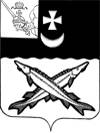 ПРЕДСТАВИТЕЛЬНОЕ СОБРАНИЕБЕЛОЗЕРСКОГО МУНИЦИПАЛЬНОГО ОКРУГАВОЛОГОДСКОЙ ОБЛАСТИРЕШЕНИЕОт  31.10.2022 № 35О  внесении  изменения  в    решение Представительного Собрания округа от        20.09.2022 № 4  «О   вопросах правопреемства    органов  местногосамоуправления»	        В соответствии с Федеральным законом от 6 октября 2003 года   № 131-ФЗ «Об общих принципах организации местного самоуправления в Российской Федерации», в целях реализации  закона Вологодской области от 06.05.2022 № 5120-ОЗ «О преобразовании всех поселений, входящих в состав Белозерского муниципального района Вологодской области, путем их объединения, наделении вновь образованного муниципального образования статусом муниципального округа и установлении границ Белозерского муниципального округа Вологодской области»,Представительное Собрание Белозерского муниципального округаВологодской области   РЕШИЛО:Внести в решение Представительного Собрания Белозерского муниципального округа от 20.09.2022 № 4 «О вопросах правопреемства органов местного самоуправления» изменение, изложив пункт 2.1 в новой редакции:« 2.1. Муниципальные правовые акты Представительного Собрания Белозерского муниципального округа Вологодской области, вносящие изменения в муниципальные правовые акты представительных органов преобразованных поселений, входящих в состав Белозерского муниципального района Вологодской области, до дня вступления в должность главы Белозерского муниципального округа Вологодской области подписываются главой соответствующего преобразованного поселения и председателем Представительного Собрания  Белозерского муниципального округа Вологодской области.      В случае досрочного прекращения полномочий главой поселения, муниципальные правовые акты Представительного Собрания Белозерского муниципального округа Вологодской области, вносящие изменения в муниципальные правовые акты представительных органов преобразованных поселений, входящих в состав  Белозерского муниципального района Вологодской области, до дня вступления в должность главы Белозерского муниципального округа Вологодской области подписываются председателем Представительного Собрания  Белозерского муниципального округа Вологодской области.»         2.   Настоящее решение вступает в силу со дня его принятия, подлежит официальному опубликованию в газете «Белозерье» и  размещению на официальном сайте Белозерского муниципального округа в информационно-телекоммуникационной сети «Интернет».  Председатель Представительного Собрания Белозерского  муниципального округаВологодской области:                                                                   И.А. Голубева